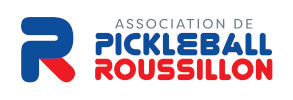 BULLETIN DE MISE EN CANDIDATUREPar la présente, je pose ma candidature à un poste d’administrateur au Conseil d’administration de l’Association de Pickleball Roussillon.Nom : ______________________________________J’autorise la présidence d’élection à afficher mon nom, en tant que personne candidate, à transmettre cette information à qui de droit afin de compléter les procédures requises pour l’élection des membres désignés du Conseil d’administration.________________________________________		____________________Signature de la personne candidate				DatePar la présente, nous appuyons la candidature de _______________________________Nom :_____________________________	____________________________________								Courriel______________________________________Signature Nom : _____________________________	____________________________________								Courriel_______________________________________Signature